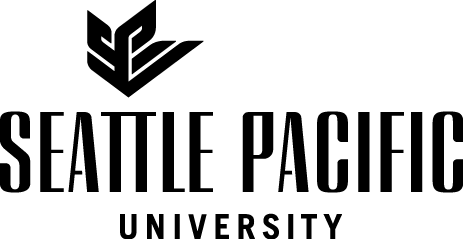 Fax Cover SheetSend to:From:Company:Department:Fax number:Phone:Total pages:Date: